 									Date:_______________________________Do Now__________________________________________________________________________________________________________________________________________________________________________________________________________________________________________________________________________________________________________________________________________________________________StarterClimate change is a ______-_______ change in the earth’s climate. We know this is occurring because of evidence such as __________________ and _________________.  Humans are one cause of climate change. For example when we burn f__________ f_______ to create energy for cars or f___________. These produce G________________ Gases such as Carbon Dioxide which lead to the Enhanced G________________ E_________. In order to manage climate change, we can use methods of M___________ and A_____________.                                                                                                    Mitigation is ___________________________________________________________. Adaptation is __________________________________________________________.Mitigation – Explain how the following can be used to slow down climate change.Carbon Capture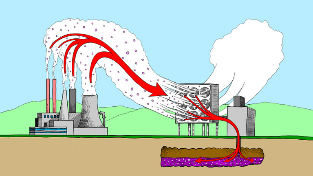 Afforestation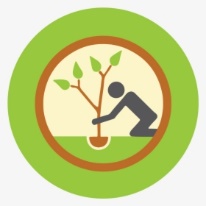 Renewable Energy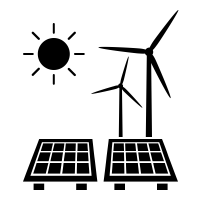 Adaptation – Match the effect of climate change to the adaptation management strategyPoor crop production due to high temperatures and low rainfallCoastal flood defences such as sea wallsPoor crop production due to high temperatures and low rainfallWater ButtsGlobal water shortages resulting in droughtDrip IrrigationGlobal water shortages resulting in droughtFlood resistant housing Flood risk due to rising sea levelsReservoirs Flood risk due to rising sea levelsDrought-resistant crops